1 Bibliotheken1.1 UB-Freiburg: www.ub.uni-freiburg.de Katalog plus  Erweiterte SucheBeispiel: „industrialisierung“ im Titel 	Beispiel: „bushido“ in allen Feldern1.2 Stadtbibliothek Emmendingen (via Google-Suche)http://wwwopac.rz-as.de/emmendingen/index.asp	Beispiel: „säulen der erde“	Beispiel: „industrialisierung“	Beispiel: Autorensuche „schorlau“2 Zeitungen: Mit offenem Archiv- Die Zeit: www.zeit.de  Archiv	Beispiel: Frühere Ausgaben nach Datum durchblätternBeispiel: „andreas baader“, Zeitraum 1969 bis heute	Beispiel: „rauchverbot“, 1946 bis 19663 TV-Sender: www.tagesschau.de 		Beispiel: Video zum Leben von Nelson Mandela4 Behördenwww.bundestag.deBeispiel: Abgeordnete unseres Wahlkreises	Beispiel: Geschlechteraufteilung des aktuellen Bundestagswww.bzga.deBeispiel: AidspräventionBeispiel: „rauch“ (+ Vorschläge i.d. Suchmaske beachten)5 NGOswww.campact.dewww.amnesty.dewww.dfg-vk.dewww.greenpeace.dewww.foodwatch.org6 Gute Linkswww.bpb.de				Beispiel: Stichwortsuche „apartheid“www.destatis.de - Statistisches Bundesamtwww.lpb-bw.dewww.dhm.de/lemo7 Google7.1 Aufbau Ergebnisseiten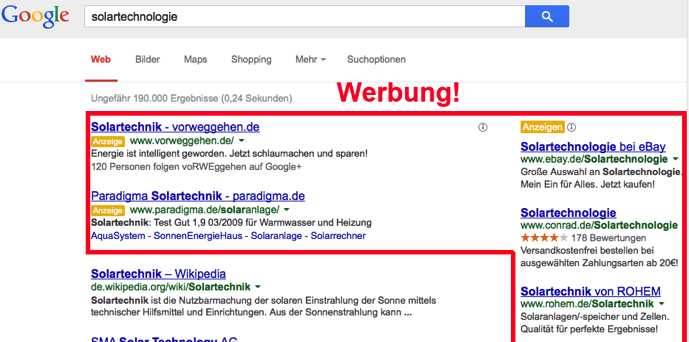 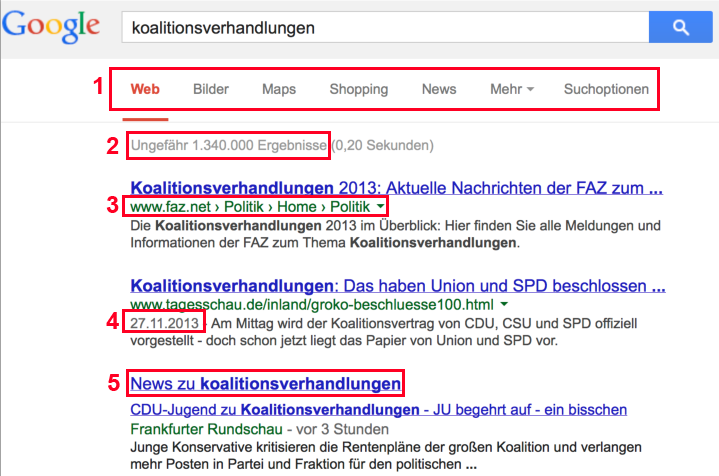 1 Suchdienste * 2 viele Ergebnisse = mehr Suchwörter verwenden! * 3 URL * 4 Datum der Indexierung5 evtl. Ergebnisse aus Suchdiensten (Bilder, News ...)7.2 Suchtechniken- Freitext-Suche			Beispiel: erste ableitung nullstellen	 gesucht wird nach allen Begriffen- String-Suche				Beispiel: „Industrialisierung in Emmendingen“	 gesucht wird exakt diese Zeichenkette- News	 				Beispiel: bootsflüchtlinge mittelmeer	 Suchoptionen: Eingrenzung auf Zeitraum; nach Datum sortieren- Bilder 				Beispiel: arbeitslosigkeit bundesrepublik 2010	 Suchoptionen: Typ Clipart (für Diagramme), Strichzeichung (Karikaturen) etc.- Bücher				Beispiel: makroökonomie	 Suchoptionen: Buchtyp, Zeitraum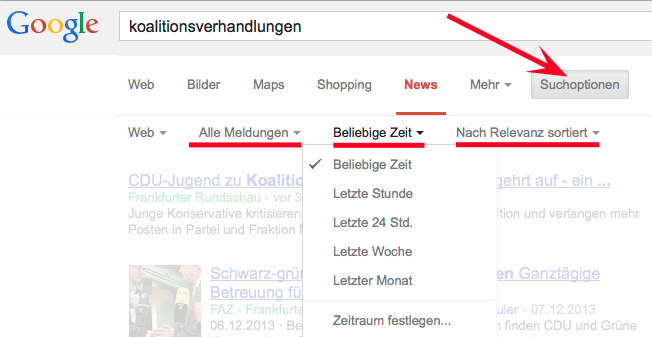 7.3 TricksAuf der Ergebnisseite die Suchfunktion des Browsers benutzen (Strg + F / Bearbeiten  Finden o.ä.)Beispiel: Google-Suche „wto bali armut“, ein Ergebnis aufrufen, auf Zielseite die einzelnen Suchwörter finden.Suche nach PDF-, Powerpoint-, Word-, ... Dateien mit „filetype: pdf“ (ppt, pptx usw.)		Beispiel: Suche nach Referaten/GFS (als ppt/pptx, doc/docx oder pdf)